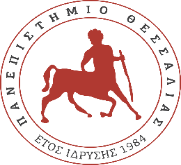 ΕΛΛΗΝΙΚΗ ΔΗΜΟΚΡΑΤΙΑΠΑΝΕΠΙΣΤΗΜΙΟ ΘΕΣΣΑΛΙΑΣΓΕΝΙΚΟ ΤΜΗΜΑ ΛΑΡΙΣΑΣΠΜΣ: Προηγμένες Μέθοδοι Σχεδιασμού, Τεχνολογίας & Μάνατζμεντ Προϊόντων από Ξύλο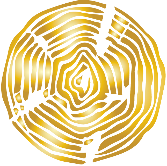 (MSc in Advanced Design, Technology & Management Methods of Wooden Products)ΑΙΤΗΣΗ ΕΓΓΡΑΦΗΣΕΠΙΣΥΝΑΠΤΟΝΤΑΙ ΜΑΖΙ ΜΕ ΤΗΝ ΑΙΤΗΣΗ ΚΑΙ ΥΠΟΒΑΛΛΟΝΤΑΙ ΣΤΗ ΓΡΑΜΜΑΤΕΙΑ ΤΟΥ ΤΜΗΜΑΤΟΣ (παρακαλώ σημειώστε)Πληροφορίες:Γραμματεία του Π.Μ.Σ. , κα Πολυξένη Κλήμου, Τηλ.: 24410-64730, e-mail: msc.wfdt@teithessaly.grΔιευθυντή του Π.Μ.Σ. Καθηγητή Ι. Παπαδόπουλο, τηλ. 693-7384777, e-mail: papadio@uth.gr; msc.wfdt@teithessaly.grΙστοσελίδα του Π.Μ.Σ. ΣΤΕΜΑ-ΠΡΟΞΥ http://msc.wfdt.teithessaly.gr;  http://www.uth.gr/academics/graduate-studies	ΠΛΗΡΟΦΟΡΙΕΣ ΠΡΟΓΡΑΜΜΑΤΟΣ	ΠΛΗΡΟΦΟΡΙΕΣ ΠΡΟΓΡΑΜΜΑΤΟΣΠΡΟΓΡΑΜΜΑ ΣΠΟΥΔΩΝ:ΠΡΟΗΓΜΕΝΕΣ ΜΕΘΟΔΟΙ ΣΧΕΔΙΑΣΜΟΥ, ΤΕΧΝΟΛΟΓΙΑΣ & ΜΑΝΑΤΖΜΕΝΤ ΠΡΟΪΟΝΤΩΝ ΑΠΟ ΞΥΛΟ  (ΣΤΕΜΑ-ΠΡΟΞΥ)ΑΚΑΔΗΜΑΙΚΟ ΕΤΟΣ:2019-2020ΔΙΑΡΚΕΙΑ ΣΠΟΥΔΩΝ                             (παρακαλώ σημειώστε)   Πλήρους φοίτησης (3 ακαδημαϊκά εξάμηνα)             Μερικής φοίτησης  (5 ακαδημαϊκά εξάμηνα)             1.	ΠΡΟΣΩΠΙΚΕΣ ΠΛΗΡΟΦΟΡΙΕΣ1.	ΠΡΟΣΩΠΙΚΕΣ ΠΛΗΡΟΦΟΡΙΕΣΕΠΩΝΥΜΟ :OΝΟΜΑ :ΟΝΟΜΑ ΠΑΤΡΟΣ:ΟΝΟΜΑ ΜΗΤΡΟΣ:ΔΙΕΥΘΥΝΣΗ (ΠΛΗΡΗ ΣΤΟΙΧΕΙΑ):ΤΗΛΕΦΩΝΟ ΕΠΙΚΟΙΝΩΝΙΑΣ:ΚΙΝΗΤΟ ΤΗΛΕΦΩΝΟ:ΗΛΕΚΤΡΟΝΙΚΗ ΔΙΕΥΘΥΝΣΗ:ΗΜΕΡΟΜΗΝΙΑ ΓΕΝΝΗΣΗΣ:ΥΠΗΚΟΟΤΗΤΑ:ΑΡΙΘΜΟΣ ΔΕΛΤΙΟΥ ΤΑΥΤΟΤΗΤΑΣ:2.	ΣΠΟΥΔΕΣ2.	ΣΠΟΥΔΕΣΙΔΡΥΜΑ:ΣΧΟΛΗ-ΤΜΗΜΑ:ΑΠΟΦΑΣΗ ΔΟΑΤΑΠ (ΓΙΑ ΤΙΤΛΟΥΣ ΕΞΩΤΕΡΙΚΟΥ):ΕΤΟΣ ΕΓΓΡΑΦΗΣ:ΕΤΟΣ ΑΠΟΦΟΙΤΗΣΗΣ:ΒΑΘΜΟΣ ΠΤΥΧΙΟΥ:ΙΔΡΥΜΑ:ΣΧΟΛΗ-ΤΜΗΜΑ:ΑΠΟΦΑΣΗ ΔΟΑΤΑΠ (ΓΙΑ ΤΙΤΛΟΥΣ ΕΞΩΤΕΡΙΚΟΥ):ΕΤΟΣ ΕΓΓΡΑΦΗΣ:ΕΤΟΣ ΑΠΟΦΟΙΤΗΣΗΣ:ΒΑΘΜΟΣ ΠΤΥΧΙΟΥ:3.	ΠΙΣΤΟΠΟΙΗΜΕΝΗ ΓΝΩΣΗ ΞΕΝΩΝ ΓΛΩΣΣΩΝ3.	ΠΙΣΤΟΠΟΙΗΜΕΝΗ ΓΝΩΣΗ ΞΕΝΩΝ ΓΛΩΣΣΩΝ3.	ΠΙΣΤΟΠΟΙΗΜΕΝΗ ΓΝΩΣΗ ΞΕΝΩΝ ΓΛΩΣΣΩΝ3.	ΠΙΣΤΟΠΟΙΗΜΕΝΗ ΓΝΩΣΗ ΞΕΝΩΝ ΓΛΩΣΣΩΝΈχετε πιστοποιημένη γνώση της Αγγλικής γλώσσας; Έχετε πιστοποιημένη γνώση της Αγγλικής γλώσσας; Έχετε πιστοποιημένη γνώση της Αγγλικής γλώσσας; Έχετε πιστοποιημένη γνώση της Αγγλικής γλώσσας; TOEFLΝΑΙ   	ΟΧΙ         Σκορ:   ……………………     Ημερ/νια:   ………………..ΝΑΙ   	ΟΧΙ         Σκορ:   ……………………     Ημερ/νια:   ………………..ΝΑΙ   	ΟΧΙ         Σκορ:   ……………………     Ημερ/νια:   ………………..IELTS:ΝΑΙ   	ΟΧΙ         Σκορ:   ……………………     Ημερ/νια:   ………………..ΝΑΙ   	ΟΧΙ         Σκορ:   ……………………     Ημερ/νια:   ………………..ΝΑΙ   	ΟΧΙ         Σκορ:   ……………………     Ημερ/νια:   ………………..PROFICIENCYΝΑΙ   	ΟΧΙ         Σκορ:   ……………………     Ημερ/νια:   ………………..ΝΑΙ   	ΟΧΙ         Σκορ:   ……………………     Ημερ/νια:   ………………..ΝΑΙ   	ΟΧΙ         Σκορ:   ……………………     Ημερ/νια:   ………………..Άλλο, παρακαλώ προσδιορίστε1.Σκορ:   ……………………      Ημερ/νια:      ………………..Σκορ:   ……………………      Ημερ/νια:      ………………..Σκορ:   ……………………      Ημερ/νια:      ………………..2. Σκορ:   ……………………      Ημερ/νια:      ………………..Σκορ:   ……………………      Ημερ/νια:      ………………..Σκορ:   ……………………      Ημερ/νια:      ………………..Γνωρίζετε άλλες γλώσσες; Παρακαλώ προσδιορίστε:Γνωρίζετε άλλες γλώσσες; Παρακαλώ προσδιορίστε:Γνωρίζετε άλλες γλώσσες; Παρακαλώ προσδιορίστε:Γνωρίζετε άλλες γλώσσες; Παρακαλώ προσδιορίστε:ΓλώσσαΕπίπεδοΣκορΗμερομηνία1.2.3.4.	ΕΠΑΓΓΕΛΜΑΤΙΚΗ ΕΜΠΕΙΡΙΑ4.	ΕΠΑΓΓΕΛΜΑΤΙΚΗ ΕΜΠΕΙΡΙΑ4.	ΕΠΑΓΓΕΛΜΑΤΙΚΗ ΕΜΠΕΙΡΙΑΟργανισμός/ΕργοδότηςΠερίοδος εργασίαςΘέση  εργασίας1.2.3.5.	ΣΥΣΤΑΤΙΚΕΣ ΕΠΙΣΤΟΛΕΣ5.	ΣΥΣΤΑΤΙΚΕΣ ΕΠΙΣΤΟΛΕΣΣυστατική επιστολή 1Συστατική επιστολή 1Όνομα:Οργανισμός/Ίδρυμα:Διεύθυνση:E-mail:Τηλέφωνο:Συστατική επιστολή 2Συστατική επιστολή 2Όνομα:Οργανισμός/Ίδρυμα:Διεύθυνση:E-mail:Τηλέφωνο:6.	ΑΝΑΠΗΡΙΑ/ΕΙΔΙΚΕΣ ΑΝΑΓΚΕΣΠαρακαλώ αναφέρετε αν απαιτούνται ειδικές  ρυθμίσεις ή εγκαταστάσεις.7.	ΛΟΓΟΙ ΕΚΔΗΛΩΣΗΣ ΕΝΔΙΑΦΕΡΟΝΤΟΣ ΓΙΑ ΤΟ ΠΜΣΠαρακαλούμε να γράψετε μια σύντομη δήλωση που εξηγεί τους λόγους για την πραγματοποίηση αυτής της αίτησης, τις ακαδημαϊκές και επαγγελματικές σας φιλοδοξίες και το πώς θα σας ωφελήσει το συγκεκριμένο ΠΜΣ  (μέχρι 300 λέξεις) .8.	ΕΧΕΤΕ ΚΑΝΕΙ ΑΙΤΗΣΗ ΓΙΑ ΚΑΠΟΙΟ ΑΛΛΟ ΠΡΟΓΡΑΜΜΑ ΜΕΤΑΠΤΥΧΙΑΚΩΝ ΣΠΟΥΔΩΝ;Αν ναι, παρακαλώ προσδιορίστε:1.2. 9.	ΑΠΟ ΠΟΙΟΝ ΘΑ ΧΡΗΜΑΤΟΔΟΤΗΘΕΙ ΤΟ ΠΜΣ;9.	ΑΠΟ ΠΟΙΟΝ ΘΑ ΧΡΗΜΑΤΟΔΟΤΗΘΕΙ ΤΟ ΠΜΣ;9.	ΑΠΟ ΠΟΙΟΝ ΘΑ ΧΡΗΜΑΤΟΔΟΤΗΘΕΙ ΤΟ ΠΜΣ;9.	ΑΠΟ ΠΟΙΟΝ ΘΑ ΧΡΗΜΑΤΟΔΟΤΗΘΕΙ ΤΟ ΠΜΣ;ΦοιτητήΟικογένειαΕταιρία (ΛΑΕΚ)ΔάνειοΆλλο, παρακαλώ προσδιορίστεΆλλο, παρακαλώ προσδιορίστεΆλλο, παρακαλώ προσδιορίστεΆλλο, παρακαλώ προσδιορίστε10.	ΑΠΟ ΠΟΥ ΕΝΗΜΕΡΩΘΗΚΑΤΕ ΓΙΑ ΤΟ ΠΜΣ;10.	ΑΠΟ ΠΟΥ ΕΝΗΜΕΡΩΘΗΚΑΤΕ ΓΙΑ ΤΟ ΠΜΣ;10.	ΑΠΟ ΠΟΥ ΕΝΗΜΕΡΩΘΗΚΑΤΕ ΓΙΑ ΤΟ ΠΜΣ;10.	ΑΠΟ ΠΟΥ ΕΝΗΜΕΡΩΘΗΚΑΤΕ ΓΙΑ ΤΟ ΠΜΣ;(Μπορείτε να συμπληρώσετε παραπάνω από μια επιλογή)(Μπορείτε να συμπληρώσετε παραπάνω από μια επιλογή)(Μπορείτε να συμπληρώσετε παραπάνω από μια επιλογή)(Μπορείτε να συμπληρώσετε παραπάνω από μια επιλογή)Web siteΆλλους ΦοιτητέςΕφημερίδαΓραφείο ΔιασύνδεσηςΆλλο, παρακαλώ προσδιορίστεΆλλο, παρακαλώ προσδιορίστεΆλλο, παρακαλώ προσδιορίστεΆλλο, παρακαλώ προσδιορίστε11.	ΔΗΛΩΣΗ11.	ΔΗΛΩΣΗ11.	ΔΗΛΩΣΗΒεβαιώνω ότι όλες οι πληροφορίες που παρέχονται στην παρούσα αίτηση είναι ακριβείς και πλήρειςΒεβαιώνω ότι όλες οι πληροφορίες που παρέχονται στην παρούσα αίτηση είναι ακριβείς και πλήρειςΒεβαιώνω ότι όλες οι πληροφορίες που παρέχονται στην παρούσα αίτηση είναι ακριβείς και πλήρειςΌνομαΗμερομηνίαΥπογραφήΑντίγραφο αστυνομικής ταυτότηταςΕνημερωμένο Βιογραφικό ΣημείωμαΑντίγραφα  τίτλων σπουδών                              Αντίγραφα αναλυτικών βαθμολογιώνΒεβαιώσεις ισοτιμίας πτυχίου ή διπλώματος από το Δ.Ο.Α.Τ.Α.Π. (για όσους προέρχονται από ΑΕΙ του εξωτερικού)Αντίγραφα πιστοποιητικών γνώσης ξένων γλωσσώνΑποδεικτικά επαγγελματικής, εκπαιδευτικής εμπειρίας και εν γένει επιστημονικής δραστηριότηταςΣυστατικές επιστολές4 φωτογραφίες ταυτότητας